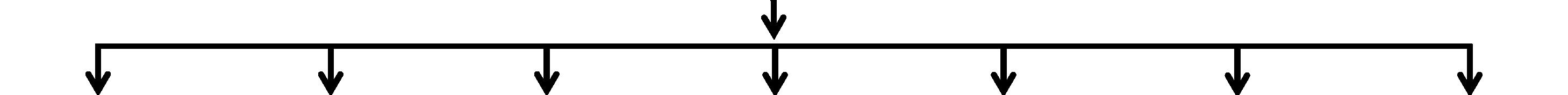 İOBS:İstenmeyen Olay Bildirim SistemiDÖF:Düzeltici Önleyici FaliyetlerDikey hiyerarşiKuruluşta yer alan kişileri alt-üst ilişkileri, görev ve yetkilerine göre sınıflandırma sisteminin yukarıdan aşağıya işlediğini anlatır.Yatay hiyerarşiKuruluşta yer alan kişileri alt-üst ilişkileri, görev ve yetkilerine göre sınıflandırma sisteminin paralel işlediğini anlatır.